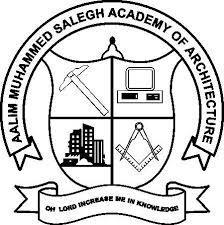 AMSSAC ADVISOR - Ar. Abdu Rahman Meera S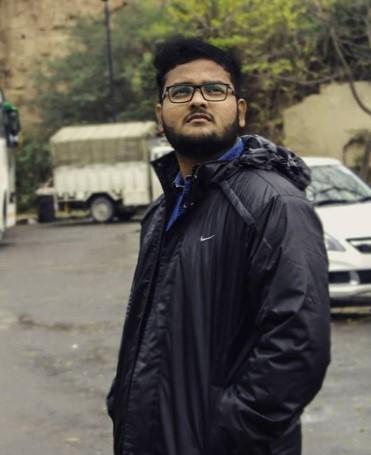 AMSSAC STUDENT'S ADVISOR - Mohammed Irshad Khan.F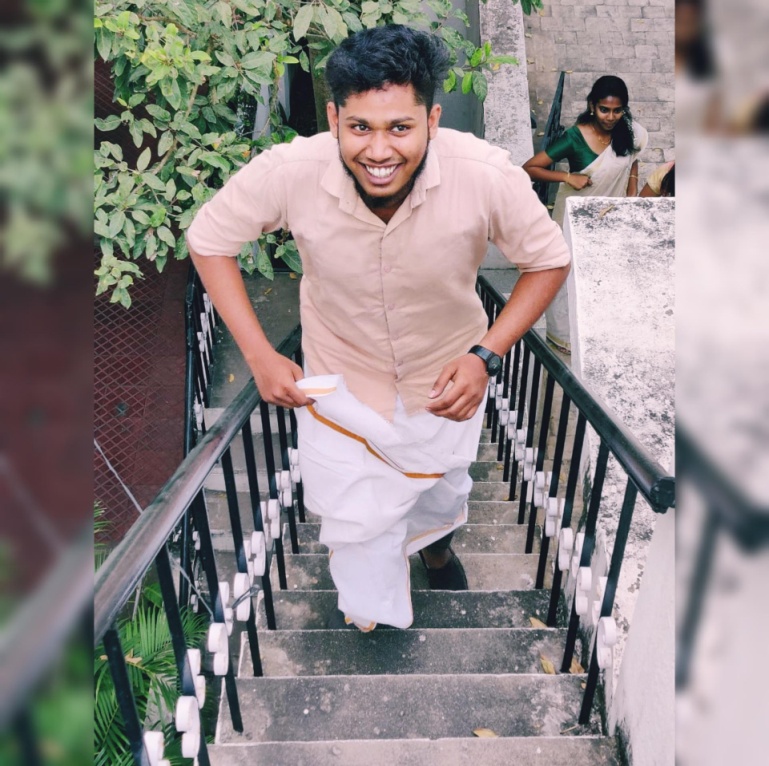 PRESIDENT - Kavitha.S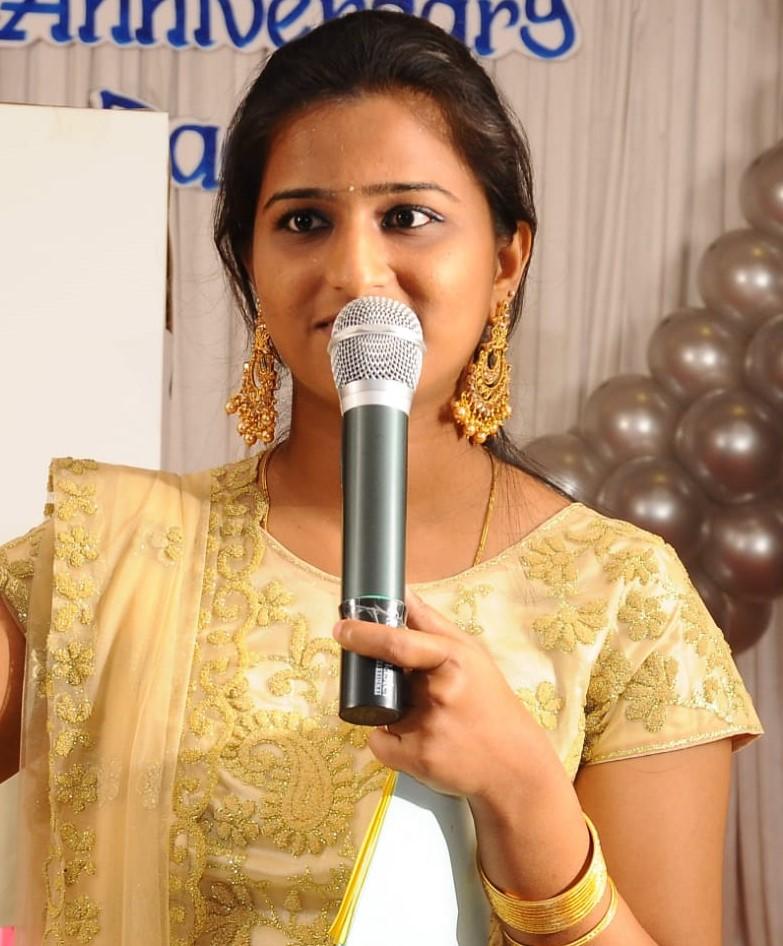 VICE PRESIDENT & ADMISSION - Mohamed Ali.S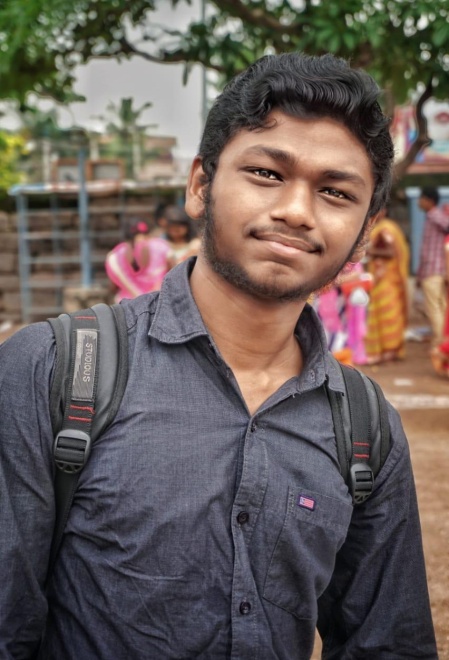 TREASURER -  Vasuki.S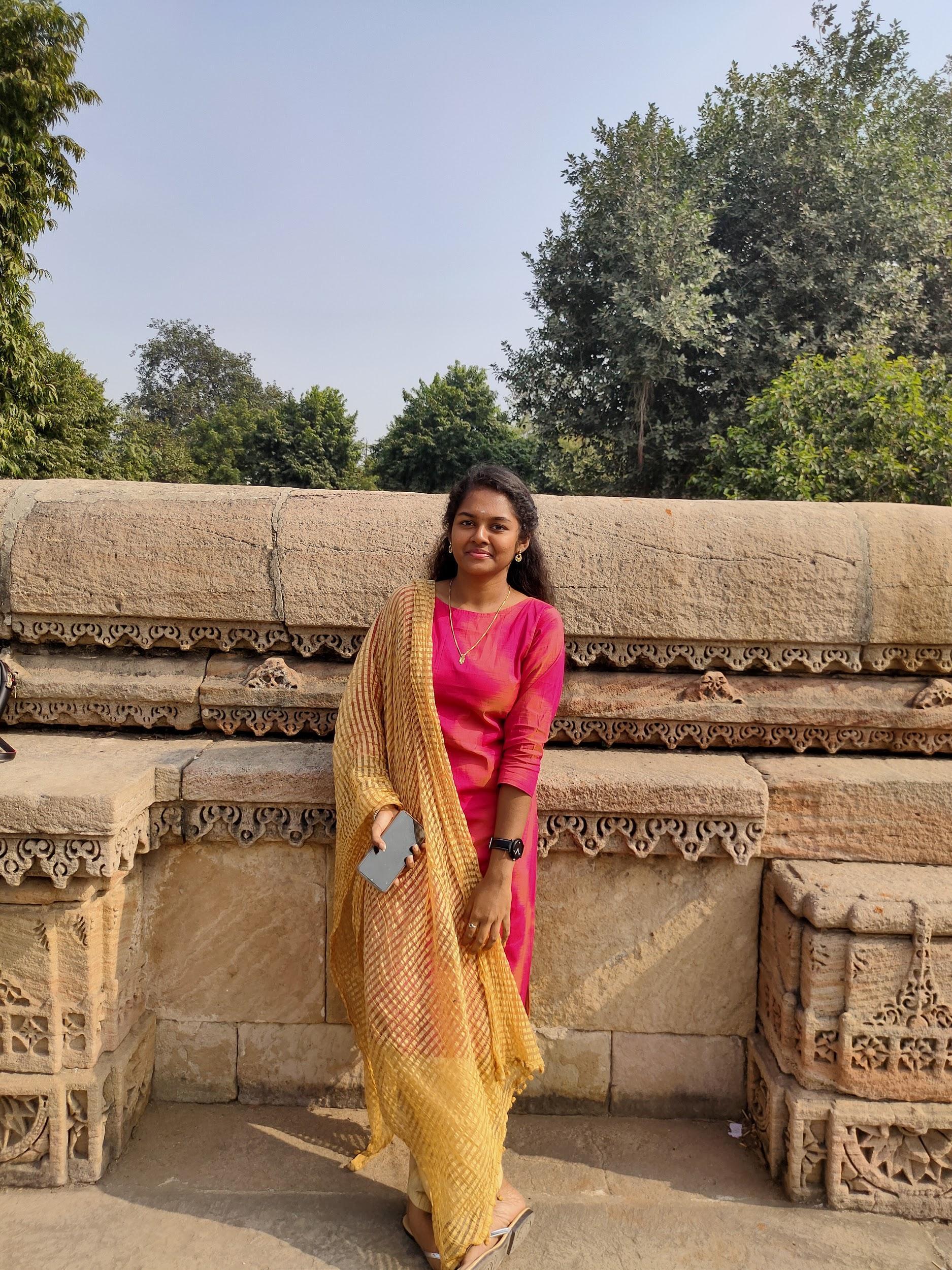 DEPARTMENT HEADS1) ALUMNI & PLACEMENT -  Mohammed Aashiq.A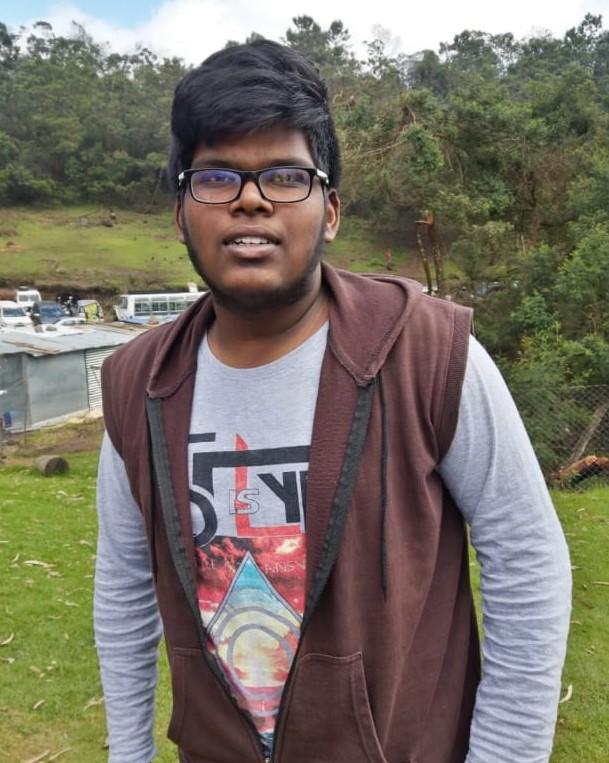 2) SKILL DEVELOPMENT & COMPUTER LABS - Rabiudeen.S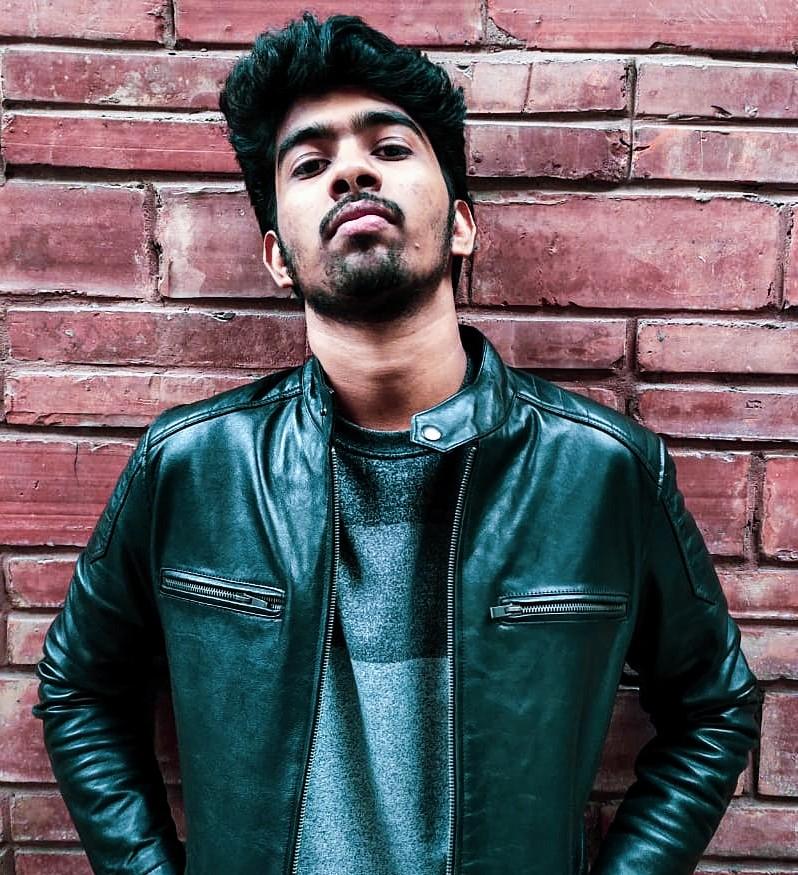 3) ACADEMICS - Ashok.A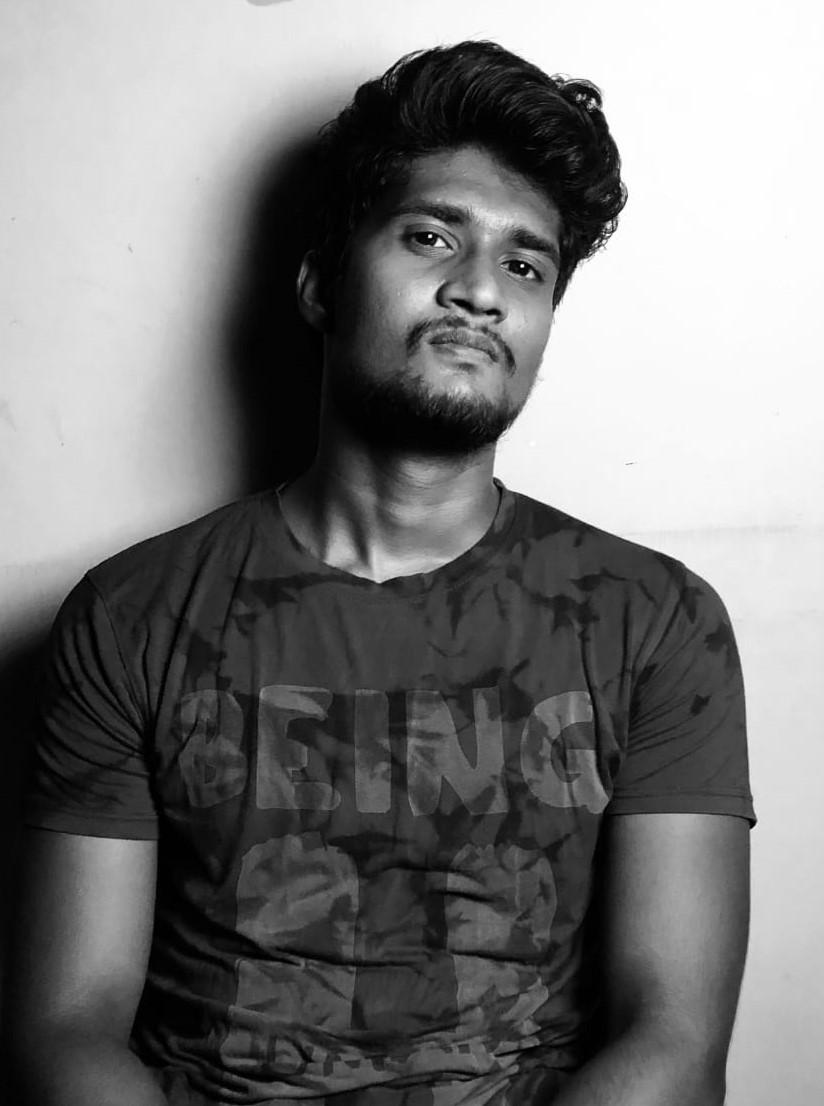 4) RESEARCH & CONSULTANCY - Hari krishnan.R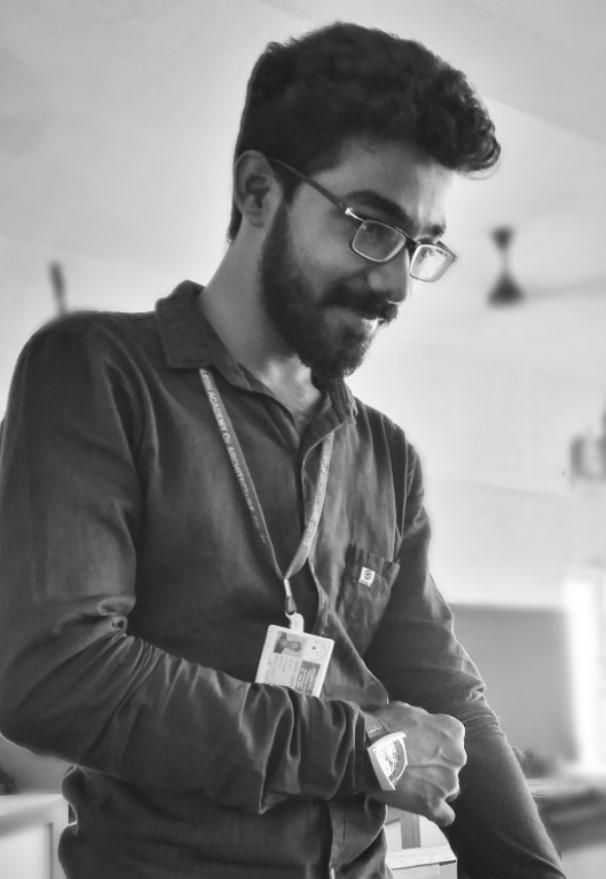 5) STUDENT WELFARE [BOYS] - Nishaal Frazer Shivaji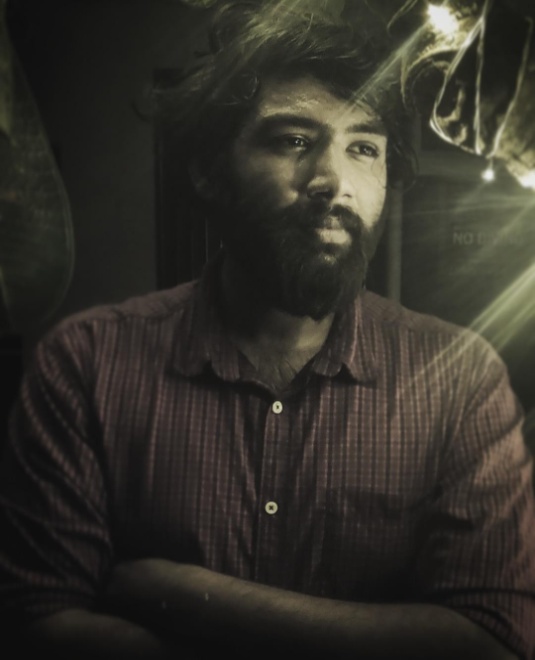 6) STUDENT WELFARE [GIRLS] - Shanu Firmina.J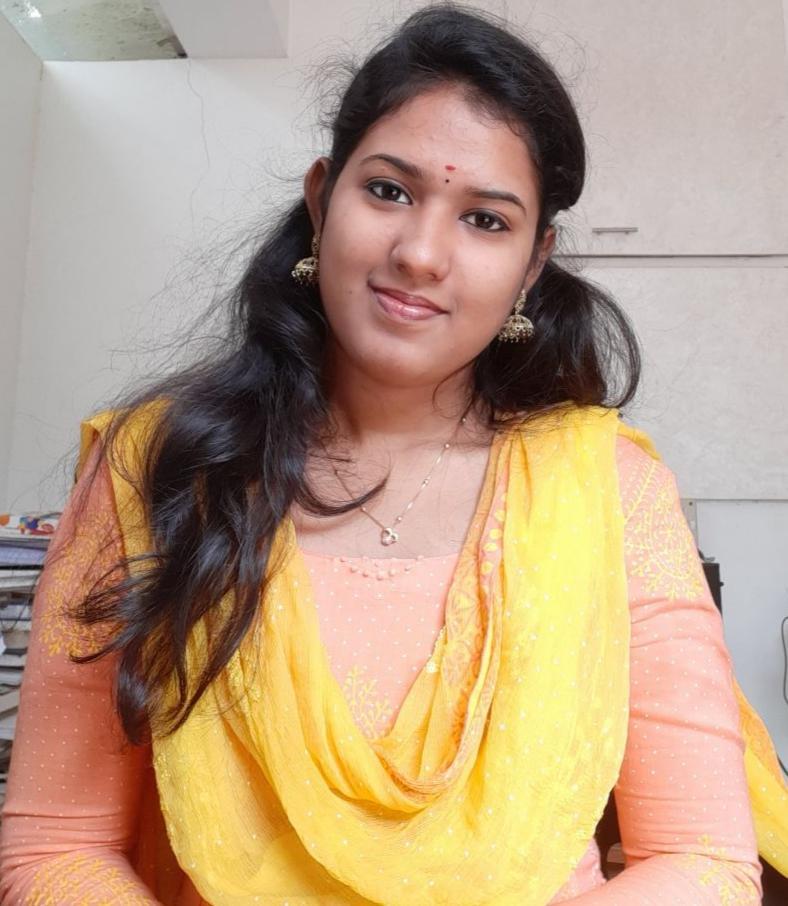 7) CULTURALS - Ameer Salih.H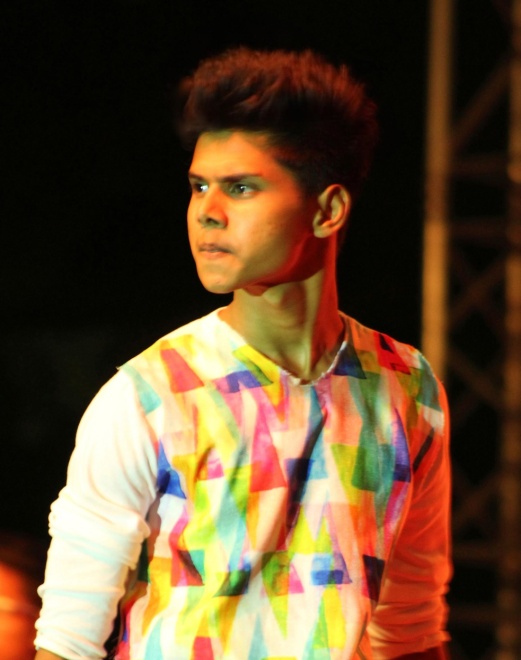 8) COMPETITIONS - Rohith Lakshman.L.M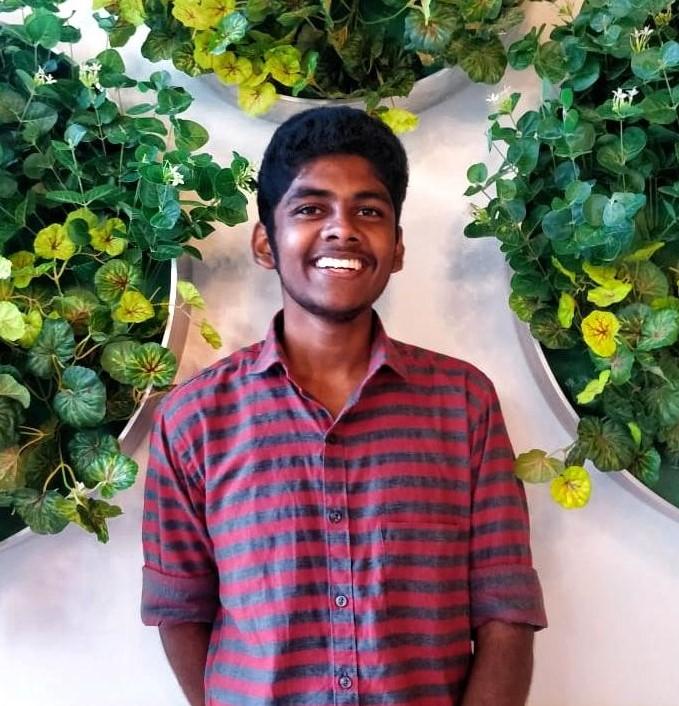 9) LIBRARY & PUBLICATIONS - Jazeel Ahamed.H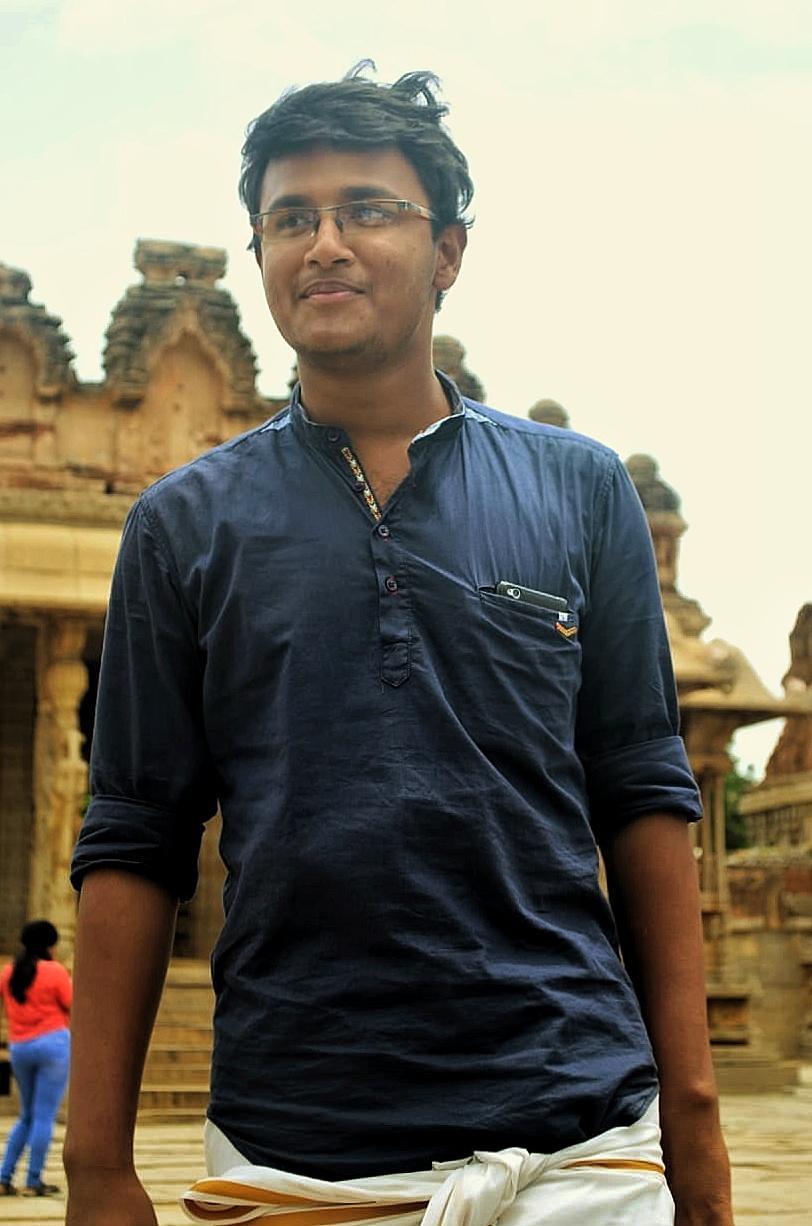 10) FACILITIES AND PROJECT MANAGEMENT - Abrar Ul Haque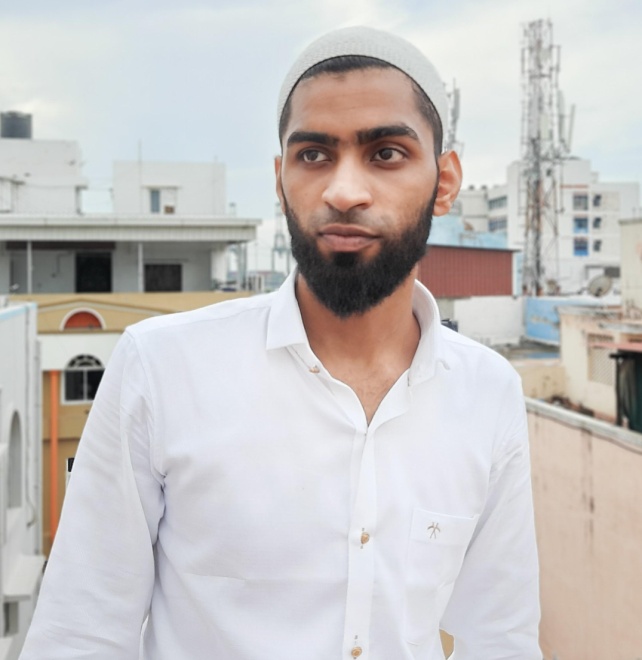 11) NASA - Ranjith Krishnan.T.U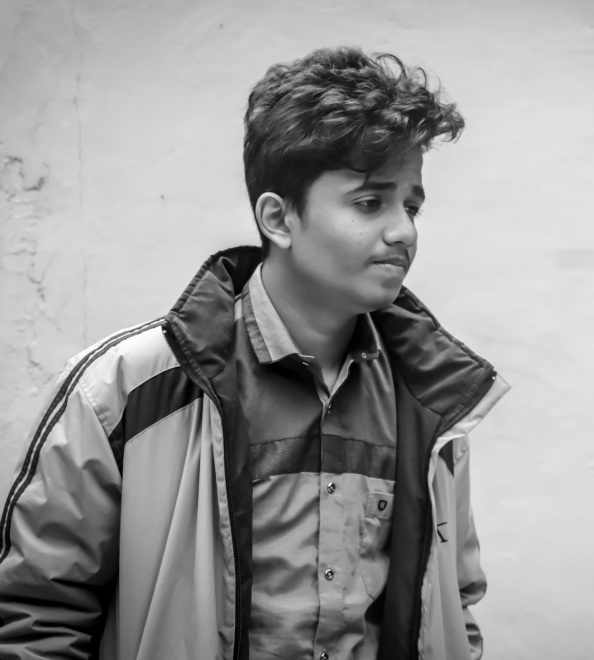 12) SPORTS [BOYS] - Thirukumaran.N.P 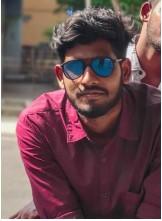 13) SPORTS [GIRLS]  – Keerthika.A 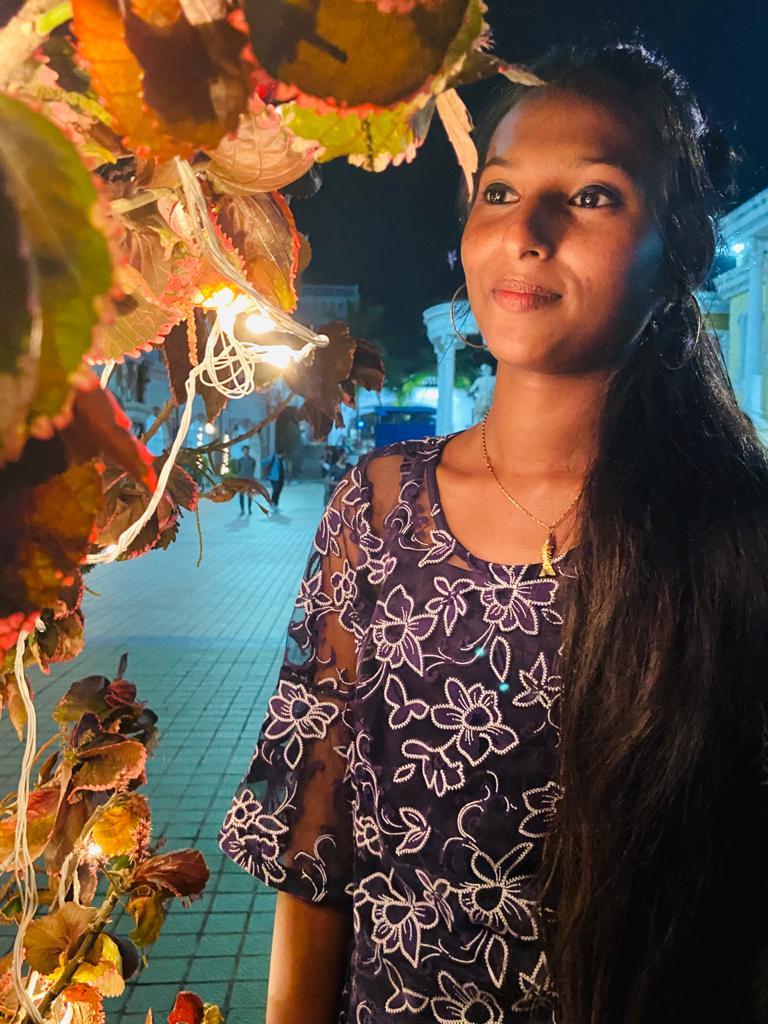 